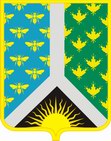 Контрольно-счетная комиссия Новокузнецкого муниципального районаЗаключение на проект Решения «О бюджете Новокузнецкого муниципального района на 2019 год и плановый период 2020 и 2021 годов »«14»  декабря  2018г.                                                                                                         № 81. Общие положенияЗаключение контрольно-счетной комиссии Новокузнецкого муниципального района подготовлено на основании: Бюджетного кодекса Российской Федерации, (далее – Бюджетный кодекс, БК РФ), Налогового кодекса Российской Федерации, Приказа Минфина России от 01.07.2013 № 65н «Об утверждении Указаний о порядке применения бюджетной классификации Российской Федерации», статьи 27 Устава муниципального образования «Новокузнецкий муниципальный район», Положения о контрольно-счетной комиссии Новокузнецкого муниципального района.        Целью проведения экспертизы Законопроекта  является его проверка на предмет обеспечения соответствия бюджетному законодательству, отсутствие противоречия с другими нормативно - правовыми, а также формирование мотивированного заключения по результатам оценки полноты, обоснованности и достоверности Проекта бюджета.В ходе экспертизы Проекта Решения «О бюджете Новокузнецкого муниципального района на 2019 год и плановый период 2020 и 2021 годов» контрольно-счетной комиссией проведен анализ основных характеристик Проекта бюджета, проверено наличие и оценено состояние нормативной, и методической базы, регулирующей порядок формирования показателей бюджета.2. Дата поступления Проекта Решения «О бюджете Новокузнецкого муниципального района на 2019 год и плановый период 2020 и 2021 годов» в контрольно-счетную комиссию Новокузнецкого муниципального района:14.11.2018г.3. Сроки проведения экспертизы Проекта Решения «О бюджете Новокузнецкого муниципального района на 2019 год и плановый период 2020 и 2021 годов»:С 21.11.2018г. по 14.12.2018г.4. Результаты экспертизы контрольно-счетной комиссии Проекта Решения «О бюджете Новокузнецкого муниципального района на 2019 год и плановый период 2020 и 2021 годов»4.1. В соответствии с п.2 ст.172 БК РФ -  составление Проектов бюджетов основывается на:положениях послания Президента Российской Федерации Федеральному Собранию Российской Федерации, определяющих бюджетную политику (требования к бюджетной политике) в Российской Федерации;основных направлениях бюджетной политики и основных направлениях налоговой политики;основных направлениях таможенно-тарифной политики Российской Федерации;прогнозе социально-экономического развития;бюджетном прогнозе (проекте бюджетного прогноза, проекте изменений бюджетного прогноза) на долгосрочный период;государственных (муниципальных) программах (проектах государственных (муниципальных) программ, проектах изменений указанных программ).4.2. На основании ст.37 Решения Совета народных депутатов Новокузнецкого муниципального района от 20.10.2016 № 204-МНПА «Об утверждении Положения о бюджетном процессе в муниципальном образовании «Новокузнецкий муниципальный район», в решении о бюджете Новокузнецкого муниципального района должны содержаться основные характеристики бюджета Новокузнецкого муниципального района:1) общий объем доходов бюджета Новокузнецкого муниципального района на очередной финансовый год и плановый период;2) общий объем расходов бюджета Новокузнецкого муниципального района на очередной финансовый год и плановый период;3) дефицит (профицит) бюджета Новокузнецкого муниципального района на очередной финансовый год и плановый период.4.3. Проект Решения «О бюджете Новокузнецкого муниципального района на 2019 год и плановый период 2020 и 2021 годов» определяет общий объем доходов:– на 2019 год в сумме 2 402 898,5 тыс.руб., в том числе:налоговые доходы – 466 835,0 тыс.руб.;неналоговые доходы – 866 988,0 тыс. руб.;безвозмездные поступления – 1 069 075,5 тыс. руб. - на 2020 год в сумме 2 175 586,9 тыс.руб., в том числе:налоговые доходы -477 156,0 тыс. руб.;неналоговые -873 643,0 тыс. руб.;безвозмездные поступления -827 787,9 тыс. руб. - на 2021 год в сумме 2 207 525,9 тыс.руб., в том числе:налоговые доходы-496616,0 тыс. руб.;неналоговые доходы-880 298,0 тыс. руб.;безвозмездные поступления -830 611,9 тыс. руб. Налоговые доходы предусмотрены Проектом бюджета на 2019 год в сумме тыс.руб., в том числе:- НДФЛ -404 000,0 тыс.руб.;-ЕНВД -7 200,0 тыс.руб.;- Акцизы -4 685,0 тыс.руб.;- Сельхоз.налог -2 100,0 тыс.руб.;- Патенты – 250,0 тыс.руб.;- Транспортный налог -3500,0тыс.руб.;- Госпошлина -5100,0 тыс.руб.;- Упрощенная система налогообложения -40 000,0 руб..Неналоговые доходы предусмотрены Проектом бюджета на 2019 год в сумме тыс.руб., в том числе: - Арендная плата -770 000,0 тыс. руб.; - Аренда имущества -2 500,0 тыс. руб.; - Плата за негативное воздействие на окружающую среду -77 278,0 тыс.руб.;- Платные услуги -6 000,0 тыс.руб.;- Продажа имущества -3 000,0 тыс.руб.;- Продажа земли -7 000,0 тыс.руб.;- Возмещение (штрафы) -1 100,0руб.;-прочие неналоговые доходы -110,0 тыс.руб.          Основными платежами, формирующими неналоговые доходы МО «Новокузнецкий муниципальный район» на 2019 год, являются - арендная плата, плата за негативное воздействие на окружающую среду, возмещения (штрафы).        4.3.1. В Проекте бюджета в общей сумме доходов на 2019 год и плановый период 2020-2021 годов:- налоговые доходы составляют 19.4%, 21.9% и 22.5%, соответственно;- неналоговые доходы составляют 36.1%, 40.1% и 39.9%, соответственно;- безвозмездные поступления 44.5%, 38.0% и 37.6%, соответственно.4.3.2.  В соответствии с пп. 6 п.3 ст. 36 Решения Совета народных депутатов Новокузнецкого муниципального района от 20.10.2016 № 204-МНПА «Об утверждении Положения о бюджетном процессе в муниципальном образовании «Новокузнецкий муниципальный район» одновременно с проектом решения о бюджете  в Совет народных депутатов Новокузнецкого муниципального района вносятся методики (проекты методик) и расчеты распределения межбюджетных трансфертов. В нарушение данной нормы, в соответствии с представленными документами от администрации Новокузнецкого муниципального района, в Совет народных депутатов Новокузнецкого муниципального района представлена только методика распределения межбюджетных трансфертов, а расчеты распределения межбюджетных трансфертов на экспертизу не представлены.4.4.  Проект Решения «О бюджете Новокузнецкого муниципального района на 2019 год и плановый период 2020 и 2021 годов определяет общий объем расходов:– на 2019 год в сумме 2 537 098,5 тыс. руб. в том числе:за счет местного бюджета -1 483 523,0 тыс. руб.;за счет средств областного бюджета -1 053 575,5 тыс. руб.– на 2020 год в сумме 2 312 216,9 тыс. руб. в том числе:за счет местного бюджета – 1 502 929,0 тыс. руб.;за счет средств областного бюджета -809 287,9 тыс. руб.- на 2021 год в сумме 2 346 767,9 тыс. руб. в том числе:за счет местного бюджета -1 531 656,0 тыс. руб.;за счет средств областного бюджета -815 111,9 тыс. руб.           4.5. В целях проверки и оценки устойчивости бюджета Новокузнецкого муниципального района, контрольно-счетной комиссией проведен анализ основных характеристик Проекта бюджета на 2019 год и плановый период 2020 и 2021 годов.Таблица 1Согласно проведенному анализу основных параметров Проекта бюджета, в 2019 – 2021 годах прогнозируется снижение коэффициента автономии в 2019 году, равного 0,55%. Несмотря на рост значения данного коэффициента в 2020-2021 годах в сравнении прогнозом 2018 года, в сравнении с 2017 годом наблюдается его снижение, что является негативным моментом  для муниципального образования. Коэффициент автономии  отражает развитие доходного потенциала района и рассчитывается как доля собственных доходов в общих доходах бюджета. В данном случае в плановом периоде его основу составляет незначительный рост как собственных доходов, так и общей суммы доходов.Значение коэффициента бюджетного покрытия, представленного в виде соотношения доходов и расходов бюджета, в 2018 году и в плановом периоде также показывает свою стабильность. Коэффициенты бюджетной результативности, а также бюджетной обеспеченности, отражающие удельный вес доходов и расходов, приходящихся на 1 жителя, при неизменной численности населения напрямую зависят только от собственных доходов и расходов района, соответственно. Отмечаем снижение  коэффициента бюджетной результативности в 2019-2020 году, по сравнению с прогнозными показателями за 2018 год. Динамичное увеличение значений данного показателя к 2021 году свидетельствует о незначительном росте собственных источников дохода и расходных обязательств. При этом следует отметить, что данные показатели не учитывают инфляционные составляющие, которые, в конечном итоге нивелируют планируемый незначительный рост. В сопоставимых ценах значения данных коэффициентов будут показывать отрицательную динамику, что, в свою очередь приводит к снижению устойчивости бюджета района.С учетом вышеизложенного, в целях исключения рисков снижения устойчивости районного бюджета в плановом периоде, администрации района следует ежеквартально проводить мониторинг основных характеристик бюджета для принятия своевременных мер, направленных на изыскание резервов увеличения доходной базы бюджета (в том числе по снижению задолженности по налоговым и неналоговым поступлениям.           4.6. Анализ расходов бюджета на реализацию муниципальных программ.     Одновременно с Проектом Решения «О бюджете Новокузнецкого муниципального района на 2019 год и плановый период 2020 и 2021 годов на экспертизу представлено 15 муниципальных программ.       Постановлением администрации Новокузнецкого муниципального района от 11.10.18 № 163 утвержден перечень муниципальных программ на планируемый период. Экспертиза муниципальных программ проводилась в соответствии  с Бюджетным кодексом Российской Федерации, «Уставом муниципального образования «Новокузнецкий муниципальный район», Постановлением администрации Новокузнецкого муниципального района от 06.11.2015 № 196 «Об утверждении Порядка разработки, утверждения и реализации муниципальных программ МО «Новокузнецкий муниципальный район», Постановление администрации Новокузнецкого муниципального района от 11.10.2018 № 163 «Об утверждении перечня муниципальных программ Новокузнецкого муниципального района», Решения Новокузнецкого районного Совета народных депутатов от 07.09.2011 № 309-МНПА «Об утверждении Положения о контрольно-счетной комиссии Новокузнецкого муниципального района».     Общий объем расходов, предусмотренный в Проекте бюджета на финансирование муниципальных программ на 2019 год и плановый период 2020-2021 годов, представлен в таблице 2.     Таблица 2 Распределение расходов на муниципальные программы в 2019 -2021 годах.(тыс.руб.)Наибольший удельный вес в общем объеме расходов местного бюджета на реализацию муниципальных программ в 2019 году занимают программы:- «Развитие системы образования Новокузнецкого муниципального района» - 38,83%; -«Социальная поддержка населения Новокузнецкого муниципального района» -12,56 %;            -«Жилищно-коммунальный и дорожный комплекс, энергосбережение и повышение энергетической эффективности Новокузнецкого муниципального района» -11,67 %.4.7. Проект Решения «О бюджете Новокузнецкого муниципального района на 2019 год и плановый период 2020 и 2021 годов» определяет дефицит бюджета:– на 2019 год в сумме 134 200,0 тыс. руб. или 9,95 процентов от объема доходов без учета безвозмездных поступлений  и поступлений налоговых доходов по дополнительным нормативам отчислений;– на 2020 год в сумме 136 630,0 тыс. руб. или 10 процентов от объема доходов без учета безвозмездных поступлений  и поступлений налоговых доходов по дополнительным нормативам отчислений;– на 2021 год в сумме 139 242,0 тыс. руб. или 10 процентов от объема доходов без учета безвозмездных поступлений  и поступлений налоговых доходов по дополнительным нормативам отчислений.5. Заключение5.1. В результате проведенной экспертизы, контрольно-счетная комиссия  предлагает принять представленный Проект решения Совета народных депутатов Новокузнецкого муниципального района «О бюджете Новокузнецкого муниципального района на 2019 и плановый период 2020 и 2021 годов».Председатель контрольно-счетной комиссииНовокузнецкого муниципального района					Шмарин Ю.В.           654041, г. Новокузнецк, пр. Октябрьский, 43а, тел: 8(3843)700-529№Показатели20172018 (прогноз)2019202020211Налоговые доходы, млн.руб.НД466,9466,8477,2496,62Неналоговые доходы, млн.руб.ННД914,2867,0873,6880,33Итого налоговые и неналоговые доходы, млн.руб.СД1306,81359,11333,81350,81376,9Темп роста налоговых и неналоговых доходов, %СДt /СДt-1*104,098,1101,3101,94Безвозмездные поступления, млн.руб.БП737,7874,41069,0824,8830,65Всего доходов млн.руб.Д2021,92233,52402,82178,62207,56Всего расходов млн.руб.Р1854,82387,12537,02312,22346,77Дефицит/профицит, млн.руб.Д/П167,1-153,6-134,2-136,6-139,28Численность населения (среднегодовая), тыс.чел.Ч50,450,350,450,450,49Коэффициент автономииКа= СД/Д0,650,610,550,620,6210Коэффициент бюджетного покрытияКбп= Д/Р1,090,940,940,940,949Коэффициент бюджетной результативности, тыс.руб./челКбр=СД/Ч25,9327,026,526,827,39.1Темп роста  *104,098,1101,0101,010Коэффициент бюджетной обеспеченности, тыс.руб./челКбр=Р/Ч36,847,550,345,846,610.1Темп роста*129,0105,991,0101,7№Наименование программы2019Уд.вес%2020Уд.вес%2021Уд.вес%1Муниципальная программа «Осуществление деятельности органов местного самоуправления Новокузнецкого муниципального района» 87293,73,5187448,33,9287297,53,932Муниципальная программа "Социальная поддержка населения Новокузнецкого муниципального района"312226,812,56291534,613,08294742,213,283Муниципальная программа "Экономическое развитие и инвестиционная привлекательность Новокузнецкого муниципального района"65000,02,6163000,02,8365000,02,934Муниципальная программа "Содействие занятости населения Новокузнецкого муниципального района"1000,00,041100,00,051200,00,055Муниципальная программа "Поддержка агропромышленного комплекса и развитие сельских территорий Новокузнецкого муниципального района"269160,110,8270602,83,1733782,21,526Муниципальная программа "Жилищная и социальная инфраструктура Новокузнецкого муниципального района"124593,75,01112472,45,05122875,05,547Муниципальная программа "Жилищно-коммунальный и дорожный комплекс, энергосбережение и повышение энергетической эффективности Новокузнецкого муниципального района"290264,411,67276264,412,40281264,412,678Муниципальная программа "Развитие системы образования Новокузнецкого муниципального района"965709,438,83953294,242,79954289,2442,999Муниципальная программа "Молодежь и спорт Новокузнецкого муниципального района"1591,50,061741,50,081891,50,0910Муниципальная программа "Культура Новокузнецкого муниципального района"204577,78,23205077,79,20205577,79,2611Муниципальная программа "Имущественный комплекс Новокузнецкого муниципального района"64282,12,5962450,92,8065450,92,9512Муниципальная программа «Предупреждение и ликвидация чрезвычайных ситуаций на территории Новокузнецкого муниципального района» 43901,41,7744101,41,9845801,42,0613Муниципальная программа "Обеспечение безопасности населения Новокузнецкого муниципального района"600,00,02656,00,03700,00,0314Муниципальная программа "Развитие субъектов малого и среднего предпринимательства Новокузнецкого муниципального района"1500,00,061800,00,081800,00,0815Муниципальная программа "Управление муниципальными финансами Новокузнецкого муниципального района"55000,02,2156500,02,5458000,02,61Итого:2486700,8100,02228044,2100,02219672,0100,0